Федеральное государственное бюджетное образовательное учреждение высшего образования «Красноярский государственный медицинский университет имени профессора В. Ф. Войно-Ясенецкого» Министерства здравоохранения Российской ФедерацииКафедра детских болезней с курсом ПОПедиатрия РАБОЧАЯ ТЕТРАДЬ СТУДЕНТАТема№8: «Неотложные состояния у детей»Для студентов 5 курса,  (IХ семестр),  по специальности 31.05.03 Медицинская кибернетика(очная форма обучения)Ф.И.О. ____________________________________________________________Группа ____________________________________________________________Красноярск 2021Рабочая тетрадь составлена в соответствии с рабочей программой дисциплины «Педиатрия» для специальности 31.05.03 Медицинская кибернетика (очная форма обучения) и предназначена для аудиторной и внеаудиторной работы студентов. Рабочая тетрадь обеспечивает максимальную активность студентов во время практических занятий. Заполнение рабочей тетради способствует качественному и системному усвоению получаемой информации, корректности и упорядоченности ее фиксации, что позволяет студентам овладеть необходимым уровнем знаний, умений и навыков по изучаемой теме. Работая с данной тетрадью, студенты получают целевую установку на самостоятельное изучение учебной и дополнительной литературы, их внимание акцентируется на вопросах, которые имеют важное прикладное значение для последующего обучения. Тетрадь составлена с учетом современных рекомендаций в области педиатрии.         Авторы: д-р мед. наук, проф., зав. каф. Н.А. Ильенкова;  канд. мед. наук, доц. Л.В. Степанова ЗАДАНИЕ ДЛЯ КОНТРОЛЯ ИСХОДНОГО УРОВНЯ ЗНАНИЙТЕСТОВЫЙ КОНТРОЛЬВыберите один правильный ответ1.ЧАЩЕ ВСЕГО ИНОРОДНЫЕ ТЕЛА ДЫХАТЕЛЬНЫХ ПУТЕЙ ОБНАРУЖИВАЮТ ВА) бронхиальной системе справаБ) бронхиальной системе слева В) гортаниГ) трахееД) плевральной полости2. КАШЕЛЬ ПРИ ОБСТРУКЦИИ ДЫХАТЕЛЬНЫХ ПУТЕЙ ИНОРОДНЫМ ТЕЛОМА) в виде редких покашливанийБ) «беспричинный», внезапный, приступообразныйВ) влажный с отделением большого количества мокротыГ) постепенно нарастающий3. ПРИ «КРАСНОЙ» ЛИХОРАДКЕ У РЕБЕНКА А) отсутствуют признаки централизации кровообращения; Б) наблюдается выраженный цианоз носогубного треугольника; В) выражены признаки централизации кровообращения; Г) отмечается ощущение холода; Д) отмечается мраморный рисунок кожи и цианотический оттенок губ; 4. ВСЕ БОЛЬНЫЕ СО СТОЙКИМ ЛИХОРАДОЧНЫМ СИНДРОМОМ А) подлежат экстренной доставке в многопрофильный детский (или инфекционный) стационарБ) получают амбулаторное лечениеВ) подлежат экстренной доставке в хирургическое отделениеГ) нуждаются в реанимационных мероприятияхД) госпитализируются в гематологическое отделение5. ФЕБРИЛЬНЫЕ СУДОРОГИ – СОСТОЯНИЯ, ВОЗНИКАЮЩИЕ ПРИ А) наличии опухолиБ) лихорадкеВ) кровоизлиянии в головном мозгеГ) ишемическом инсультеД) аневризмах сосудов головного мозга6. НЕОТЛОЖНАЯ ПОМОЩЬ ПРИ АНАФИЛАКТИЧЕСКОМ ШОКЕ НАЧИНАЕТСЯ СА) Введения преднизолонаБ) Введения сердечных гликозидов В) Прекращения поступления предполагаемого аллергена в организмГ Введения антигистаминных препаратовД) Сердечно-легочной реанимации7. ДЛЯ ПОЛНОЙ А-В БЛОКАДЫ  ХАРАКТЕРНЫ А) приступы удушья	Б) приступы цианозаВ) приступы потери сознанияГ) приступы сердцебиенияД) одышечно-цианотические приступы8.  ДЛЯ ГИПОГЛИКЕМИЧЕСКОЙ КОМЫ ХАРАКТЕРНЫА) влажность кожных покровов  Б) повышение артериального давления  В) гликемия менее 4 ммоль/лГ)дыхание КуссмауляД)сухость кожных покровов  9. НАИБОЛЕЕ ЧАСТЫМИ ПРИЧИНАМИ ОСТРОГО ЭЗОФАГИТА У ДЕТЕЙ ЯВЛЯЮТСЯА) отравления миотропными препаратамиБ) химические и термические воздействияВ) гиповитаминозыГ) желудочно-пищеводные рефлюксыД) инфекционные заболевания10. ХАРАКТЕРНЫЙ КЛИНИЧЕСКИЙ ПРИЗНАК БРОНХИОЛИТА – ЭТОА) инспираторная одышкаБ) экспираторная одышкаВ) диффузные крупнопузырчатые хрипы в легкихГ) локальное укорочение перкуторного звука над легкимиД) локальные мелкопузырчатые хрипы в легких11. КРИТЕРИЕМ ГИПОГЛИКЕМИИ У НОВОРОЖДЕННЫХ СЧИТАЕТСЯ УРОВЕНЬ ГЛЮКОЗЫ А) менее 2,2 ммоль/л Б) менее 2,6 ммоль/л В) менее 2,8 ммоль/л Г) менее 3,3 ммоль/л Д) менее 3,5 ммоль/лЗАДАНИЕ ДЛЯ АКТУАЛИЗАЦИИ ЗНАНИЙОтветьте на поставленные вопросыУгрожающее состояние — это  ___________________________________________________________________________________________________________________________________________________________________________________________________Лихорадка – это________________________________________________________________________________________________________________________________________________________________________________________________________________________________________________________________________Причины лихорадки:1._________________________________________________________________2.___________________________________________________________________________________________________________________________________Судорожный синдром - это________________________________________________________________________________________________________________________________________________________________________________________________________________________________________________________________________Причины судорожного синдрома у детей:1._________________________________________________________________2._________________________________________________________________3._________________________________________________________________4._________________________________________________________________5._________________________________________________________________Причины формирования фебрильных судорог:1._________________________________________________________________2._________________________________________________________________3._________________________________________________________________4._________________________________________________________________5._________________________________________________________________Бронхообструктивный синдром - это_____________________________________________________________________________________________________________________________________________________________________________________________________________________________________________________________________________________________________________________________________Механизмы бронхиальной обструкции:1.___________________________ 2._____________________________ 3.___________________________Токсикоз с эксикозом – это__________________________________________________________________________________________________________________________________________________________________________________________________________________________________________________________________________________________________________________________________________В первую очередь, при неотложном состоянии в анамнезе выясняют:1._________________________________________________________________2._________________________________________________________________3._________________________________________________________________4._________________________________________________________________Укажите цифрами последовательность оценки жизненно-важных систем у ребенка при неотложном состоянииОценка витальных функций у ребенказаполните таблицуОпишите клинику бронхообструктивного синдрома:____________________________________________________________________________________________________________________________________________________________________________________________________________________________________________________________________________________________________________________________________________________________________________________________________________Опишите фебрильные судороги:__________________________________________________________________________________________________________________________________________________________________________________________________________________________________________________________________________________________________________________________________________________________________________________________________________________________________________________________________________________________________________________________________________________________________________________________________________________________________Классификация лихорадкизаполните таблицуВиды дегидратации дайте описаниеОпишите тактику неотложной помощи при лихорадке:
 Показателем эффективности лечения лихорадки, является______________________________________________________________________________________________________________________________________________________________________________________________________Перечислите показания для перевода на ИВЛ:1.__________________________  4.___________________________________2.__________________________  5.__________________________________3.___________________________ Опишите принципы оральной регидратации:__________________________________________________________________________________________________________________________________________________________________________________________________________________________________________________________________________________________________________________________________________________________________________________________________________________________________________________________________________________________________________________________________________________________________________________________________________________Объем инфузионной регидратационной терапии рассчитывается по формуле:____________________________________________________________________________________________________________________________________________________________________________________________________________________________________________________________________________________________________________________________________________________________________________________________________________МАТЕРИАЛ ДЛЯ ЗАКРЕПЛЕНИЯ ТЕМЫСитуационная задачаБольной К., 4 лет 8 месяцев, осмотрен врачом неотложной помощи по поводу гипертермии и болей в животе. Из анамнеза известно, что мальчик заболел накануне, когда на фоне полного здоровья вдруг повысилась температура до 39,4°С. Мама отметила резкое ухудшение общего состояния ребенка, появление болезненного кашля с небольшим количеством вязкой, стекловидной мокроты, сильный озноб. Ребенок стал жаловаться на появление боли в правом боку. Ночь провел беспокойно, температура держалась на высоких цифрах. Утром мама вызвала неотложную помощь. При осмотре врач неотложной помощи обратил внимание на заторможенность мальчика, бледность кожных покровов с выраженным румянцем щек (особенно справа), бледность ногтевых лож, одышку в покое смешанного характера с втяжением уступчивых мест грудной клетки. Ребенок лежал на правом боку с согнутыми ногами. Наблюдалось отставание правой половины грудной клетки в акте дыхания, ограничение подвижности нижнего края правого легкого. Отмечалось укорочение перкуторного звука в нижних отделах правого легкого по задней поверхности. Над всей поверхностью левого легкого перкуторный звук имел коробочный оттенок. Хрипы не выслушивались. Соотношение пульса к ЧД 2:1. Общий анализ крови: Нb - 134 г/л, Эр - 4,8xl012/л, Лейк - 16,2х109/л, юные нейтрофилы - 2%, п/я - 8%, с - 64%, л - 24%, м - 2%, СОЭ 22 мм/час. Рентгенография грудной клетки: выявляется инфильтративная тень, занимающая нижнюю долю правого легкого, повышение прозрачности легочных полей слева.Задание 1: Укажите тип лихорадки_________________________________________________________________Задание 2: Опишите патогенез данного патологического состояния__________________________________________________________________________________________________________________________________________________________________________________________________________________________________________________________________________________________________________________________________________ Задание 3: Ваша тактика в отношении лихорадки______________________________________________________________________________________________________________________________________________________________________________________________________________________________________________________________________________________________________________________________________________________________________________________________________________________________________________________________________________Список литературыОсновная литература:1. Шабалов, Н. П. Детские болезни [Электронный ресурс] : учебник : в 2 т. - 8-е изд., перераб. и доп. - СПб. : Питер, 2017. - Т. 1. - 880 с. : ил. - (Учебник для вузов).Дополнительная литература:1. Федеральные клинические рекомендации Союза педиатров России (http://www.pediatr-russia.ru/newsrecomend)2. Электронные ресурсы:    1. ЭБС КрасГМУ "Colibris";    2. ЭБС Консультант студента;    3. ЭБС Университетская библиотека OnLine;    4. ЭНБ eLibrary.Система организма ребенкапорядковый номер по значению последовательностиСердечно-сосудистая система Нервная системаДыхательная системаВставьте цифру, соответствующих диагностических приемом 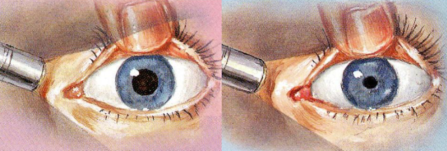 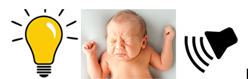 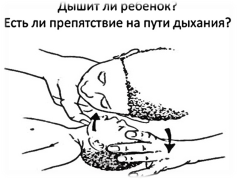 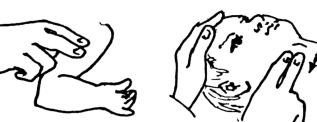 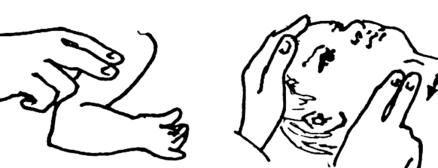 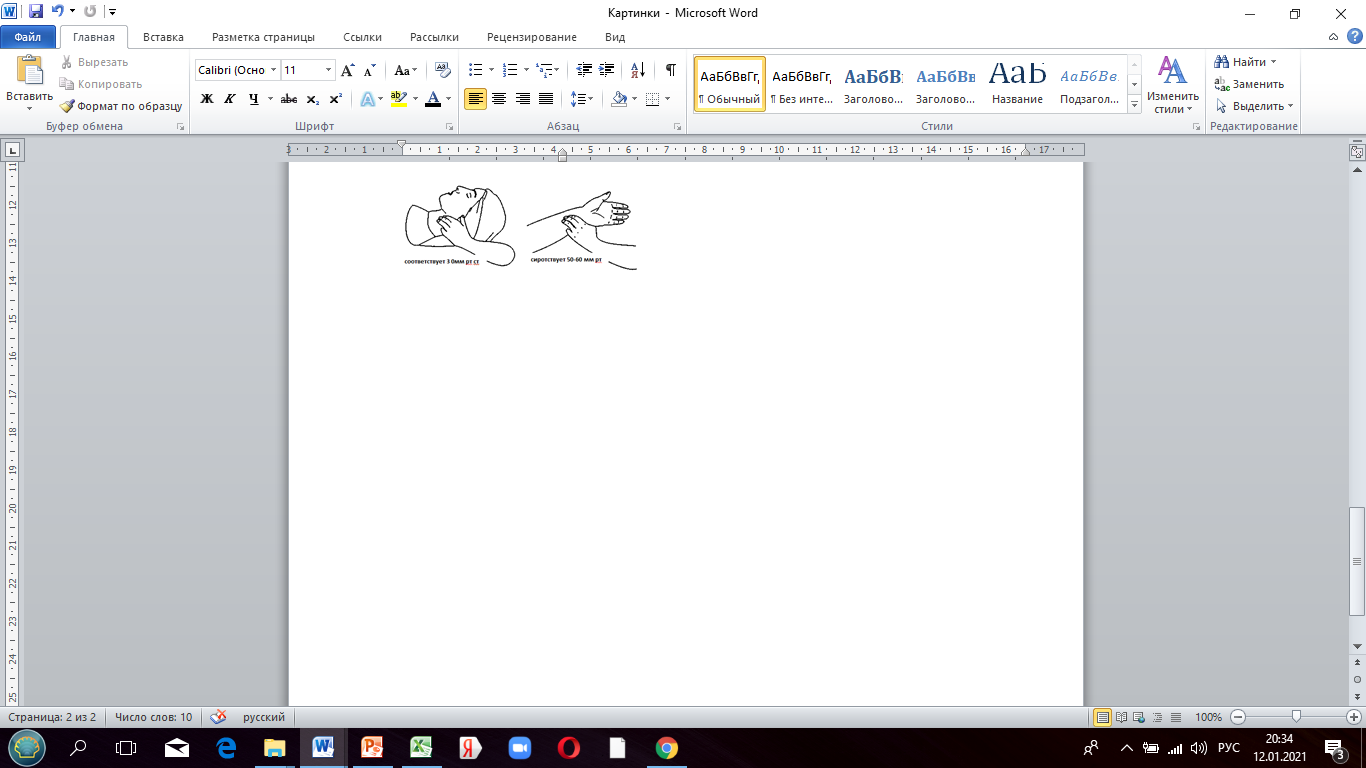 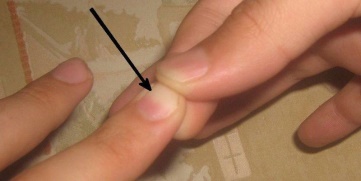 Диагностические приемы: 1. Оценка наполнение капилляров                           ногтевого ложа; 2. Оценка систолического артериального давления; 3. Оценка пульса у ребенка до 1 года; 4. Оценка проходимости дыхательных путей; 5. Оценка сознания; 6. Оценка пульса  у ребенка старше года; 7. Оценка зрачков.Диагностические приемы: 1. Оценка наполнение капилляров                           ногтевого ложа; 2. Оценка систолического артериального давления; 3. Оценка пульса у ребенка до 1 года; 4. Оценка проходимости дыхательных путей; 5. Оценка сознания; 6. Оценка пульса  у ребенка старше года; 7. Оценка зрачков.Укажите видыДайте описаниеПо степени  повышения температуры:По степени  повышения температуры:По степени  повышения температуры:По степени  повышения температуры:По клиническим проявлениям (цвету):По клиническим проявлениям (цвету):Описаниеизотоническаягипертоническая (вододефицитная)гипотоническая  (соледефицитная)Вид лихорадкиКрасная лихорадкаБелая лихорадкаТактика неотложной помощи: